 Give it back!This Sunday’s well known Gospel: Give back to Caesar what is his and ……….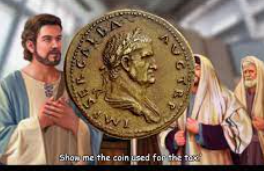 give back to God what is God’s!There is a question for half term…..what is it we have that belongs to God that we can give back? Looking towards All Saints As the end of October becons, please use our upcoming Catholic festival of All Saints (All Hallows) to help the children learn about a favourite saint. Someone who can offer a good example rather than the scary alternatives that we see presented to us, more and more at this time of year, in the media and the shops.Celebrating CulturePlease help your child to research an inspirational ‘person of colour’ and get them completing the homework task ready to bring it in after Half Term.Prizes awaiting the best in each class!Change to Admissions Arrangements September 2025: ConsultationThe Governors of St James the Great Catholic Primary School would like to give notice of proposed changes to the Admission Policy which will apply from the 2025-26 academic year and thereafter, subject to any further consultation.The main change in this revised Admissions Policy is:the introduction of a new category giving priority to: 'Baptised Catholic children, in possession of a Certificate of Practice .'This will be ordered as a second priority. The wording of all other priorities has not changed, only moved down to add in the new second priority category.The draft policy for consultation is available on the school website or on request from the school at: office@stjamesthegreat.southwark.sch.ukTimescalesThis consultation requires a six-week consultation period, in line with the School Admission Code. The consultation period is from 18/10/2023 - 28/11/2023. Please send any comments or questions to us at office@stjamesthegreat.southwark.sch.uk by Tuesday 28th November so that we can determine our arrangements.Helping with the HarvestMany thanks to all the families who have sent food in to support our efforts to help the Manna Centre. 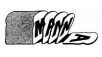 1 week to Secondary School Application deadlineSt James the Great GOLD STAR AWARDYear 1 HesedYear 2 AmiraYear 3 RalphYear 4 DanielYear 5 Eva Year 6 KiaraWell Done Everyone!St James the Great, Pray for us.During the holiday remember to stay safe: at home, playing outside and playing on line.School Re-opens after Half Term  onMonday 30th October.